根据3号文件的内容，我荣幸地将附件中无线电规则委员会委员职位候选人的竞选材料转呈大会：Lilian JEANTY女士（荷兰王国）	秘书长	哈玛德图埃博士附件：1件荷兰王国常驻联合国日内瓦办事处和瑞士其他国际组织代表团NV：GEV-Cdp 318/2013荷兰王国常驻联合国日内瓦办事处和瑞士其他国际组织代表团向国际电联（ITU）致意，并荣幸地通报荷兰王国在此提交Lilian Jeanty女士将在2014年10月20日至11月7日在韩国釜山举行的全权代表大会（PP-14）期间，参加竞选国际电联无线电部门无线电规则委员会委员职位的候选人资料。Jeanty女士拥有无线电管理和频谱方面的广泛经验，并多年来作为荷兰代表积极参与国际电联的工作。她以代表团副团长的身份，出席世界无线电通信大会、无线电通信全会、ITU-R研究组会，以及无线电通信顾问组和WRC情况通报会等其它多种会议。她起草和向无线电通信全会和世界无线电通信大会提交了多项建议，并担任欧洲致国际电联共同提案的发言人。Jeanty女士负责协调该局的国际活动和确定其国际立场，并就实施包括卫星网络登记和成本回收在内的国际、区域和欧洲规定进一步提出咨询意见。荷兰王国常驻联合国日内瓦办事处和瑞士其他国际组织代表团借此机会，再次向国际电信联盟致以最崇高的敬意。2013年11月12日，日内瓦致：
国际电信联盟（ITU）
Place des Nations
1211 Geneva 20国际电信联盟
2014年全权代表大会
2014年10月20日至11月7日，韩国釜山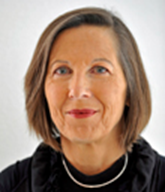 无线电规则委员会（B区）委员职位的
候选人资料个人详细信息
______________________________________________________________________名称	Lilian Jeanty
出生日期	1951年5月20日
国籍	荷兰
婚姻状况	已婚，育有一女
语言	英语、法语、德语、丹麦语、荷兰语（母语）
联系方式	电话：+31 50 5877 163
	传真：+31 50 5877 400
	电子邮件：lilian.jeanty@agentschaptelecom.nl


职业经历
______________________________________________________________________2003-至今	荷兰无线电通信局国际事务协调员
1997-2003	欧洲邮电主管部门大会欧洲通信办公室（ECO）副主任
1994-1997	ECO频谱管理专家
1990-1994	运输和水务部-邮电总局
	频率管理和监管事务司司长
1985-1990	运输和水务部-邮电总局
	频率管理司司长
1978-1985	荷兰邮电部人力资源司司长
1976-1978	荷兰邮电部法律顾问

国际活动
______________________________________________________________________Lilian Jeanty在无线电监管和频谱管理方面具有广泛经验，多年来作为荷兰王国代表积极参与国际电联的工作。她以代表团副团长的身份，出席世界无线电通信大会、大会筹备会和无线电通信全会，以及ITU-R研究组会议和无线电通信顾问组以及WRC情况通报会等其它多种会议。她起草和向无线电通信全会和世界无线电通信大会提交了多项建议，并担任欧洲致国际电联共同提案的发言人。部分主要活动如下：2013-至今	ITU-R第1研究组副主席2012	WRC-12 6A工作组主席 2012	RA-12副主席2011	国际电联WRC-12筹备工作跨区域讲习班，CEPT有关一系列WRC议项的发言人2007-2012	负责WRC议项1.2的CEPT协调员2007	WRC-07 6-2组（第951号决议）主席，负责WRC议项7.2（WRC-12议程）的CEPT协调员2007	ITU-R 1B工作组代主席2005-2006	CEPT电子通信委员会（ECC）统一和灵活频谱管理项目组主席1994-2003	CEPT ECC监管事务工作组经济事务项目组主席1989-1993	CEPT ECC监管事务工作组组主席1990-1993	GSM谅解备忘录定型组主席

学历
______________________________________________________________________2005-2012	在Regina Coeli语言学院学习英语和西班牙语
1980-2013	学习国际和欧盟法律博士后课程
1990-1994	较高政府职位的管理课程
1975-1980	心理学 – 荷兰格罗宁根大学
1977	获法学硕士学位–荷兰格罗宁根大学


讲稿与文章
______________________________________________________________________列举如下：荷兰的频谱使用
2012年欧盟委员会频谱库存讲习班国际频谱监管框架的灵活性
欧盟委员会 – 2010年CEPT WRC-12筹备工作联合讲习班通信和遥感系统完整性的保护方法
2008年URSI大会CEPT对WRC – 12议程的看法
欧盟委员会 – 2007年CEPT WRC-07筹备工作联合讲习班灵活性是魔语
2006年国际先进无线电技术（ISART）研讨会变革的端倪
OFCOM主席团会议：2005年的下一代监管无线电通信监管
2002年欧盟电信法律法规无线电设备R & TTE指令的影响
2001年IBC全球认证研讨会UMTS牌照 – 选美比赛
2001年欧洲移动/UMTS监管和竞争法欧洲的权力下放、统一与合作
ITU-D – 2001年全球移动通信的采用、许可和商业化研讨会欧洲的合作
ITU-D – 1999-2000年关于发放许可证和商业化问题的GMPCS区域研讨会欧洲的卫星（放松）监管
2000年VSAT论坛CEPT的PMR发证和计费
1999年PMR欧盟委员会研讨会频谱政策绿皮书
1999年IBC终端的全球流通
1998年IBC欧洲无线电监管框架
欧盟委员会 – 1997年无线电通信研讨会欧洲卫星法规
亚当斯密研究所 – 1997年俄罗斯和独联体国家卫星商业论坛DECT使用的频率和许可证
1997年IBC频谱划分与第三代的频谱需求 
GSM谅解备忘录 – 1997年移动通信未来研讨会
卫星的新聚会 – 频谱救济还是更多问题？
1996年CEPT无线电大会

其它活动
______________________________________________________________________Lilian Jeanty是以下社团的成员，并提供过讲稿和撰写过文章：荷兰联合国协会
荷兰电子和无线电协会（NERG）
Pro escolendo Jure Patrio
政府律师学院她是当地协会的积极志愿者，踊跃投身当地的政治活动。


总结
______________________________________________________________________她在荷兰运输和水务部和无线电管理局担任多种职务，包括频率管理及监管事务司司长一职。她因这种身份而负责无线电频谱和卫星轨道的划分、规划、指配、登记、协调和利用领域的国内和国际事务。她现居国际事务协调员一职，负责协调该局在其参与的不同国际组织中的立场。在1994至2003年间，她在哥本哈根的欧洲邮电主管部门大会（CEPT）的欧洲通信办公室（ECO）供职，先任专家，后任副主任。该办公室的中心任务是提供一个欧洲的专业电子通信中心。在这些年间，她为欧盟委员会领导开展了大量有关卫星、许可和频谱管理的研究项目。她25年多以来，一直活跃在国际电联、CEPT和欧盟等国际组织，在就职这些机构期间发挥了积极作用，多次在CEPT主持召开有关一般频谱管理和监管主题的区域WRC筹备会议，还在国际电联举行WRC-07和WRC-12期间主持了第1研究组会议。她目前任ITU-R第1研究组副主席兼欧盟无线电频谱委员会（RSC）委员。她提交和出版了多份有关频谱管理和无线电规则的文章和论文，多年来屡次在世界各地举办的频谱管理和卫星监管研讨会和大会上演讲，并以讨论嘉宾的身份多次出席大会。______________全权代表大会（PP-14）
2014年10月20日-11月7日，釜山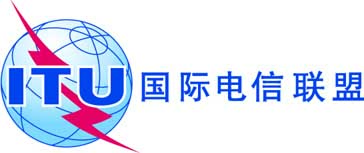 全体会议文件 12-C2013年11月15日原文：英文秘书长的说明秘书长的说明无线电规则委员会委员职位候选人无线电规则委员会委员职位候选人